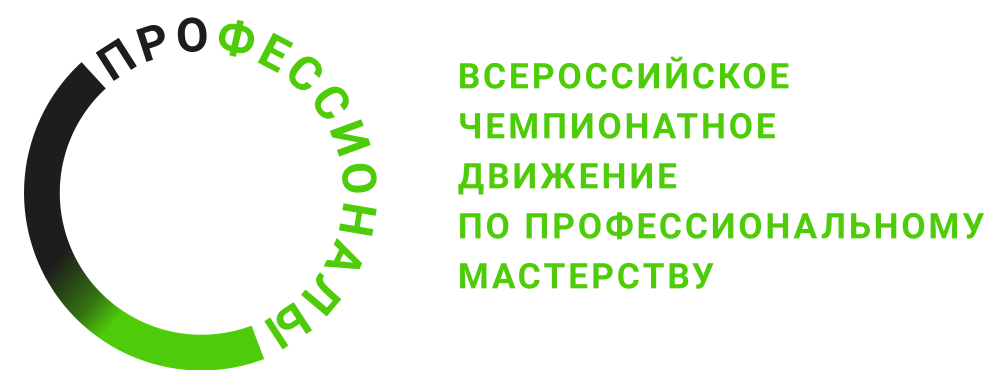 Инструкция по охране трудакомпетенция «Страховое дело»Регионального этапа Чемпионата по профессиональному мастерству «Профессионалы» в 2023 г.________ 2023 г.Содержание1. Область применения1.1 Настоящие правила разработаны на основе типовой инструкции по охране труда с учетом требований законодательных и иных нормативных правовых актов, содержащих государственные требования охраны труда, правил по охране труда и предназначена для участников Регионального Чемпионата по профессиональному мастерству «Профессионалы» в 2023 г. (далее Чемпионата).1.2 Выполнение требований настоящих правил обязательны для всех участников Регионального Чемпионата по профессиональному мастерству «Профессионалы» в 2023 г. компетенции «Страховое дело». 2. Нормативные ссылки2.1 Правила разработаны на основании следующих документов и источников:2.1.1 Трудовой кодекс Российской Федерации от 30.12.2001 № 197-ФЗ.2.1.2.  Постановление Правительства РФ от 24.12.2021 N 2464 (ред. от 30.12.2022)2.1.3.  СанПиН 2.2.2/2.4.1340-03 Гигиенические требования к персональным ЭВМ3. Общие требования охраны труда3.1. К выполнению конкурсного задания по компетенции «Страховое дело» допускаются участники Чемпионата, прошедшие вводный инструктаж по охране труда, инструктаж на рабочем месте, обучение и проверку знаний требований охраны труда, имеющие справку об обучении (или работе) в образовательной организации (или на производстве), ознакомленные с инструкцией по охране труда, не имеющие противопоказаний к выполнению заданий по состоянию здоровья и имеющие необходимые навыки по эксплуатации инструмента, приспособлений и оборудования.3.2. Участник Чемпионата обязан:3.2.1. Выполнять только ту работу, которая определена его ролью на Чемпионате.3.2.2. Правильно применять средства индивидуальной и коллективной защиты.3.3.3. Соблюдать требования охраны труда.3.3.4. Немедленно извещать экспертов о любой ситуации, угрожающей жизни и здоровью участников Чемпионата, о каждом несчастном случае, происшедшем на Чемпионате, или об ухудшении состояния своего здоровья, в том числе о проявлении признаков острого профессионального заболевания (отравления).3.3.5. Применять безопасные методы и приёмы выполнения работ и оказания первой помощи, инструктаж по охране труда.3.3. При выполнении работ на участника Чемпионата возможны воздействия следующих опасных и вредных производственных факторов:- поражение электрическим током;- повышенная загазованность воздуха рабочей зоны, наличие в воздухе рабочей зоны вредных аэрозолей;- повышенная или пониженная температура воздуха рабочей зоны;- повышенная температура обрабатываемого материала, изделий, наружной поверхности оборудования и внутренней поверхности замкнутых пространств, расплавленный металл;- ультрафиолетовое и инфракрасное излучение;- повышенная яркость света при осуществлении процесса сварки;- повышенные уровни шума и вибрации на рабочих местах;- физические и нервно-психические перегрузки;- падающие предметы (элементы оборудования) и инструмент.3.4. Участникам Чемпионата необходимо знать и соблюдать требования по охране труда, пожарной безопасности, производственной санитарии.3.5. Конкурсные работы должны проводиться в соответствии с технической документацией задания Чемпионата.3.6. Участники обязаны соблюдать действующие на Чемпионате правила внутреннего распорядка и графики работы, которыми предусматриваются: время начала и окончания работы, перерывы для отдыха и питания и другие вопросы использования времени Чемпионата. 3.7. В случаях травмирования или недомогания, необходимо прекратить работу, известить об этом экспертов и обратиться в медицинское учреждение.3.8. Лица, не соблюдающие настоящие Правила, привлекаются к ответственности согласно действующему законодательству.3.9. Несоблюдение участником норм и правил охраны труда ведет к потере баллов. Постоянное нарушение норм безопасности может привести к временному или полному отстранению от участия в Чемпионате.4. Требования охраны труда перед началом работы4.1. Перед началом выполнения работ конкурсант обязан:4.1.1. Ознакомиться с инструкцией по технике безопасности, с планами эвакуации при возникновении пожара, местами расположения санитарно-бытовых помещений, медицинскими кабинетами, питьевой воды.По окончании ознакомительного периода, участники подтверждают свое ознакомление со всеми процессами, подписав протокол прохождения инструктажа.4.1.2. Подготовить рабочее место:- осмотреть и привести в порядок рабочее место, убрать все посторонние предметы, которые могут отвлекать внимание и затруднять работу;-проверить правильность установки стола, стула, подставки под ноги, угол наклона экрана монитора, положения клавиатуры в целях исключения неудобных поз и длительных напряжений тела. Особо обратить внимание на то, что дисплей должен находиться на расстоянии не менее 50 см от глаз (оптимально 60-70 см);-проверить правильность расположения оборудования (системный блок, мониторы расположены правильно; кабели электропитания не располагаются на рабочем столе);-кабели электропитания, удлинители, сетевые фильтры должны находиться с тыльной стороны рабочего места;-убедиться в отсутствии засветок, отражений и бликов на экране монитора;-убедиться в том, что на устройствах ПК (системный блок, монитор, клавиатура) не располагаются сосуды с жидкостями, сыпучими материалами (чай, кофе, сок, вода и пр.);-включить электропитание в последовательности, установленной инструкцией по эксплуатации на оборудование; -убедиться в правильном выполнении процедуры загрузки оборудования, правильных настройках.4.1.3. Подготовить инструмент и оборудование, разрешенное к самостоятельной работе:Инструмент и оборудование, не разрешенное к самостоятельному использованию, к выполнению конкурсных заданий подготавливает уполномоченный эксперт, участники могут принимать посильное участие в подготовке под непосредственным руководством и в присутствии эксперта.4.1.4. В день проведения Чемпионата изучить содержание и порядок проведения модулей конкурсного задания, а также безопасные приемы их выполнения. Проверить пригодность инструмента и оборудования визуальным осмотром.4.1.5. Ежедневно, перед началом выполнения конкурсного задания, в процессе подготовки рабочего места:- осмотреть и привести в порядок рабочее место, убрать все посторонние предметы, которые могут отвлекать внимание и затруднять работу;-проверить правильность установки стола, стула, подставки под ноги, угол наклона экрана монитора, положения клавиатуры в целях исключения неудобных поз и длительных напряжений тела. Особо обратить внимание на то, что дисплей должен находиться на расстоянии не менее 50 см от глаз (оптимально 60-70 см);- правильность расположения оборудования (системный блок, мониторы расположены правильно; кабели электропитания не располагаются на рабочем столе);-кабели электропитания, удлинители, сетевые фильтры должны находиться с тыльной стороны рабочего места;-убедиться в отсутствии засветок, отражений и бликов на экране монитора;-убедиться в том, что на устройствах ПК (системный блок, монитор, клавиатура) не располагаются сосуды с жидкостями, сыпучими материалами (чай, кофе, сок, вода и пр.);-включить электропитание в последовательности, установленной инструкцией по эксплуатации на оборудование; -убедиться в правильном выполнении процедуры загрузки оборудования, правильных настройках.4.1.6. Подготовить необходимые для работы материалы, приспособления, и разложить их на свои места, убрать с рабочего стола все лишнее.4.2. Конкурсант не должны приступать к работе при следующих нарушениях требований безопасности:4.2.1. При обнаружении неисправности инструмента или оборудования. О замеченных недостатках и неисправностях немедленно сообщить эксперту и до устранения неполадок к конкурсному заданию не приступать.4.3. Конкурсанту запрещается приступать к выполнению конкурсного задания при обнаружении неисправности инструмента или оборудования. О замеченных недостатках и неисправностях нужно немедленно сообщить техническому эксперту и до устранения неполадок к конкурсному заданию не приступать.5. Требования охраны труда во время выполнения работ5.1. При выполнении конкурсных заданий конкурсанту необходимо соблюдать требования безопасности при использовании инструмента и оборудования.5.2. При выполнении конкурсных заданий и уборке рабочих мест:- необходимо быть внимательным, не отвлекаться посторонними разговорами и делами, не отвлекать других участников;- соблюдать настоящую инструкцию;- соблюдать правила эксплуатации оборудования, механизмов и инструментов, не подвергать их механическим ударам, не допускать падений;- поддерживать порядок и чистоту на рабочем месте;- рабочий инструмент располагать таким образом, чтобы исключалась возможность его скатывания и падения;- выполнять конкурсные задания только исправным инструментом.5.3. При неисправности инструмента и оборудования – прекратить выполнение конкурсного задания и сообщить об этом главному эксперту.6. Требования охраны труда в аварийных ситуациях6.1. При возникновении аварий и ситуаций, которые могут привести к авариям и несчастным случаям, необходимо:6.1.1. Немедленно прекратить работы и известить главного эксперта.6.1.2. Под руководством технического эксперта оперативно принять меры по устранению причин аварий или ситуаций, которые могут привести к авариям или несчастным случаям.6.2. При обнаружении в процессе работы возгораний необходимо:6.2.1. Необходимо немедленно оповестить главного эксперта и экспертов. При последующем развитии событий следует руководствоваться указаниями главного эксперта или эксперта, заменяющего его. Приложить усилия для исключения состояния страха и паники.6.2.2. При обнаружении очага возгорания на конкурсной площадке необходимо любым возможным способом постараться загасить пламя в "зародыше" с обязательным соблюдением мер личной безопасности.6.2.3. При возгорании одежды попытаться сбросить ее. Если это сделать не удается, упасть на пол и, перекатываясь, сбить пламя; необходимо накрыть горящую одежду куском плотной ткани, облиться водой, запрещается бежать – бег только усилит интенсивность горения.6.2.4. В загоревшемся помещении не следует дожидаться, пока приблизится пламя. Основная опасность пожара для человека – дым. При наступлении признаков удушья лечь на пол и как можно быстрее ползти в сторону эвакуационного выхода.6.3. При несчастном случае необходимо оказать пострадавшему первую помощь, при необходимости вызвать скорую медицинскую помощь по телефону 103 или 112 и сообщить о происшествии главному эксперту. 6.5. В случае возникновения пожара:6.5.1. Оповестить всех участников Чемпионата, находящихся в производственном помещении и принять меры к тушению очага пожара. Горящие части электроустановок и электропроводку, находящиеся под напряжением, тушить углекислотным огнетушителем.6.5.2. Принять меры к вызову на место пожара непосредственного руководителя или других должностных лиц.6.6. При обнаружении взрывоопасного или подозрительного предмета нельзя подходить к нему близко, необходимо предупредить о возможной опасности главного эксперта или других должностных лиц.7. Требования охраны труда по окончании работы7.1. После окончания работ каждый конкурсант обязан:7.1.1. Привести в порядок рабочее место. 7.1.2. Отключить инструмент и оборудование от сети.Наименование инструмента или оборудованияПравила подготовки к выполнению конкурсного заданияПерсональный компьютер, ноутбукПод руководством технического специалиста проверить работу персонального компьютера и программного обеспечения.Проверить исправность оборудования и приспособлений:- наличие защитных кожухов (в системном блоке);- исправность работы мыши и клавиатуры;- исправность цветопередачи монитора;- отсутствие розеток и/или иных проводов в зоне досягаемости;- скорость работы при полной загруженности ПК;- угол наклона экрана монитора, положения клавиатуры в целях исключения неудобных поз и длительных напряжений тела (монитор должен находиться на расстоянии не менее 50 см от глаз (оптимально 60–70 см);- следить за тем, чтобы вентиляционные отверстия устройств ничем не были закрыты.МФУ- Проверить синхронность работы ПК и принтера;- совершить пробный запуск тестовой печати;- проверить наличие тонера и бумаги.ЭлектробезопасностьИспользуйте шнур питания, поставляемый с принтером.Подключайте шнур питания непосредственно к правильно заземленной розетке электропитания. Проверьте надежность подключения на обоих концах шнура. Если вы не знаете, заземлена ли розетка, попросите Эксперта проверить ее.Не используйте переходник с заземлением для подключения принтера к розетке питания без контакта заземления.Не используйте удлинитель или сетевой разветвитель.Убедитесь, что принтер подключен к розетке, обеспечивающей соответствующее напряжение питания и мощность. В случае необходимости обсудите с экспертом режимы питания принтера.Не размещайте принтер в таком месте, где на шнур питания могут по неосторожности наступить.Периферийные устройстваПод руководством технического эксперта проверить работу периферийных устройств (при наличии)Накопители данныхПроверить работу (при наличии)Офисный стул, стол- отрегулировать высоту офисного стула, наклон экрана монитора;Флипчарт- проверить надежность установки флипчартаНаименование инструмента/ оборудованияТребования безопасностиОргтехникаЗапрещается:— держать воду и другие жидкости в какой-либо таре рядом с оргтехникой;— производить чистку оргтехники, находящейся под напряжением;— прикасаться мокрыми руками к оргтехнике, находящейся под напряжением;— самостоятельно разбирать и собирать оргтехнику, а также включать ее в разобранном виде;— отвлекаться на посторонние дела и разговоры.Принтер— исключить возможность попадания инородных предметов (канцелярских скрепок, мелкие канцелярские принадлежности и т.д.) в приемный лоток принтера, факса;— не допускать попадания рук, волос, галстука и т.д. между выходными и загрузочными роликами;— не перемещать принтер и факс во время печати;— не открывать дверцы во время печати;— замену картриджей принтера необходимо проводить только когда принтер не готовится к печати и не проводит печатьМФУ— всегда закрывать крышку копировального аппарата во время работы;— использовать бумагу хорошего качества, предназначенную для работы в копировальных аппаратах (при использовании бумаги плохого качества тракт копировального устройства забивается пылью, и увеличивается вероятность самовозгорания);— при удалении застрявшей бумаги необходимо отключать питание копировального аппаратаКомпьютер в сборе (монитор, мышь, клавиатура) - ноутбукВо время работы:- необходимо аккуратно обращаться с проводами;- запрещается работать с неисправным компьютером/ноутбуком;- нельзя заниматься очисткой компьютера/ноутбука, когда он находится под напряжением;- недопустимо самостоятельно проводить ремонт ПК и оргтехники при отсутствии специальных навыков;- нельзя располагать рядом с компьютером/ноутбуком жидкости, а также работать с мокрыми руками;- необходимо следить, чтобы изображение на экранах видеомониторов было стабильным, ясным и предельно четким, не иметь мерцаний символов и фона, на экранах не должно быть бликов и отражений светильников, окон и окружающих предметов;- суммарное время непосредственной работы с персональным компьютером и другой оргтехникой в течение дня должно быть не более 6 часов;- запрещается прикасаться к задней панели персонального компьютера и другой оргтехники, монитора при включенном питании;- нельзя допускать попадание влаги на поверхность монитора, рабочую поверхность клавиатуры, дисководов, принтеров и других устройств;- нельзя производить самостоятельно вскрытие и ремонт оборудования;- запрещается переключать разъемы интерфейсных кабелей периферийных устройств;- запрещается загромождение верхних панелей устройств бумагами и посторонними предметами.